Device Option 1 – iPad or iPad MiniDevice Option 1 – iPad or iPad MiniDevice Option 1 – iPad or iPad MiniPlease Note: Android tablets are not compatible with the Department’s internet settings so please avoid these devices.Please Note: Android tablets are not compatible with the Department’s internet settings so please avoid these devices.Please Note: Android tablets are not compatible with the Department’s internet settings so please avoid these devices.Essential iPad apps required for BYODEssential iPad apps required for BYODEssential iPad apps required for BYODG Suite Apps - Free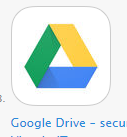 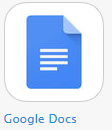 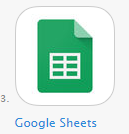 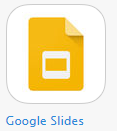 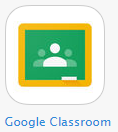 Google drive, Google docs, Google sheets, Google drive, Google classroomG Suite Apps - FreeGoogle drive, Google docs, Google sheets, Google drive, Google classroomG Suite Apps - FreeGoogle drive, Google docs, Google sheets, Google drive, Google classroomMicrosoft 365 Apps - free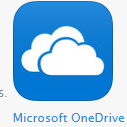 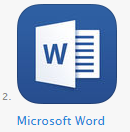 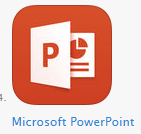 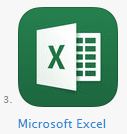 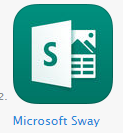 Microsoft Onedrive, Word, Powerpoint, Excel, SwayMicrosoft 365 Apps - freeMicrosoft Onedrive, Word, Powerpoint, Excel, SwayMicrosoft 365 Apps - freeMicrosoft Onedrive, Word, Powerpoint, Excel, SwayExplain Everything - $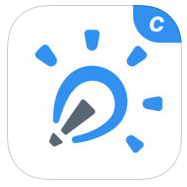 Explain Everything - $Interactive whiteboard app that enables students to communicate verbally and visually. They can export their projects as video, image, pdf files. Please ensure you purchase this App as the free trial version will expire. Google Chrome - Free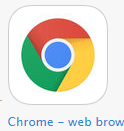 Google Chrome - FreeThe most effective internet browser for school BYOD. Do Ink Green Screen - $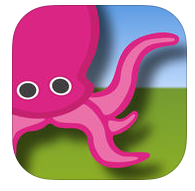 Do Ink Green Screen - $Easy Green screen appiMovie – free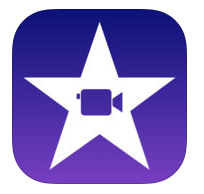 iMovie – freeEssential – can’t think of an ios alternativeEdmodo - $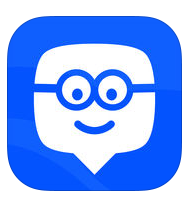 Edmodo - $Edmodo - communication, collaboration, and coaching platform to K-12 schoolsSee Saw - Free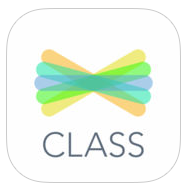 See Saw - FreeStudent digital portfolioAdobe Spark - free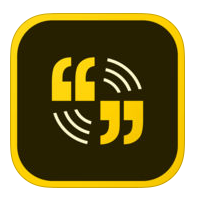 Adobe Spark - freeAdobe spark lets you create animated videos.*parent to set up accountAdobe Photoshop Sketch – Free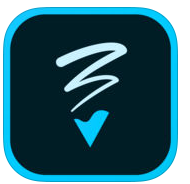 Adobe Photoshop Sketch – FreeAdvanced drawing tool*parent to set up accountSpehro edu – coding - free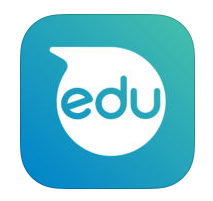 Spehro edu – coding - freeRobotics App for the SpheroLego Mindstorms Education EV3 & WeDo 2.0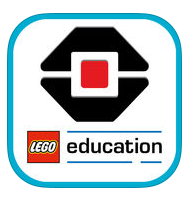 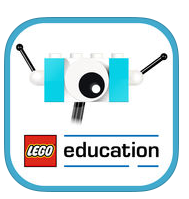 Lego Mindstorms Education EV3 & WeDo 2.0Programming apps for the Lego education EV3 & WeDo robotsPicCollage and /or CANVA – both free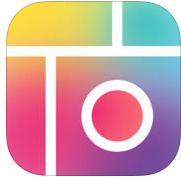 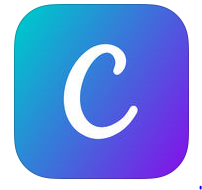 PicCollage and /or CANVA – both freeFor editing photos, collages, digital posters, infographics etc. iTunes Family Sharing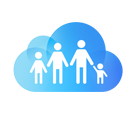 Family Sharing makes it easy for up to six family members to share iTunes, iBooks and App Store purchases; an Apple Music family plan; and now an iCloud storage plan. TIP: if you use iCloud family sharing for apple purchases turn off photo sharing on student devicesFamily Sharing makes it easy for up to six family members to share iTunes, iBooks and App Store purchases; an Apple Music family plan; and now an iCloud storage plan. TIP: if you use iCloud family sharing for apple purchases turn off photo sharing on student devicesDevice Option 2 - Devices with Windows Operating SystemLaptop/Netbook/Notebook/TabletDevice Option 2 - Devices with Windows Operating SystemLaptop/Netbook/Notebook/TabletPlease Note: Android tablets are not compatible with the Department’s internet settings so please avoid these devices.Please Note: Android tablets are not compatible with the Department’s internet settings so please avoid these devices.Essential software/apps required for BYODEssential software/apps required for BYODMicrosoft 365 Apps - freeMicrosoft Onedrive, Word, Powerpoint, Excel, SwayThe Department of Education and Communities has provided free access to Microsoft Office, Adobe Programs, Google Apps and Office365 to all DEC students and teachers. Please refer to our school website for further information on how to access this free software.http://www.avocabch-p.schools.nsw.edu.au/curriculum-activities/technology/access-free-softwareMicrosoft 365 Apps - freeMicrosoft Onedrive, Word, Powerpoint, Excel, SwayThe Department of Education and Communities has provided free access to Microsoft Office, Adobe Programs, Google Apps and Office365 to all DEC students and teachers. Please refer to our school website for further information on how to access this free software.http://www.avocabch-p.schools.nsw.edu.au/curriculum-activities/technology/access-free-softwareChrome - free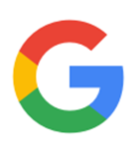 The most effective internet browser for school BYOD. Movie Maker - free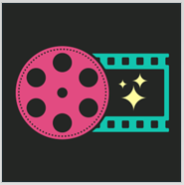 Or alternative movie editing softwareExplain Everything - $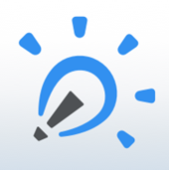 Interactive whiteboard app that enables students to communicate verbally and visually. They can export their projects as video, image, pdf files. Please ensure you purchase this App as the free trial version will expire.Audacity - free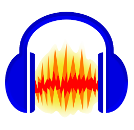 Audacity or other sound recorder.QR Code Reader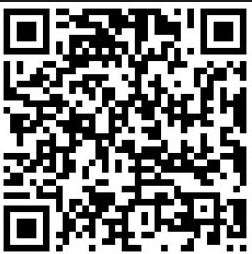 QR Code readerAdobe Suite (optional) - $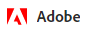 The Adobe cloud offers a student plan when students register using their DET email.firstname.lastnamenumber@education.nsw.gov.au